ГУБЕРНАТОР КОСТРОМСКОЙ ОБЛАСТИПОСТАНОВЛЕНИЕот 18 июля 2016 г. N 147ОБ УЧРЕЖДЕНИИ БЛАГОДАРНОСТИ ГУБЕРНАТОРА КОСТРОМСКОЙ ОБЛАСТИВ соответствии со статьей 24 Устава Костромской области, в целях поощрения за вклад в социально-экономическое развитие Костромской области постановляю:1. Учредить Благодарность губернатора Костромской области.2. Утвердить прилагаемое Положение о Благодарности губернатора Костромской области.3. Настоящее постановление вступает в силу со дня его официального опубликования.ГубернаторКостромской областиС.СИТНИКОВПриложениеУтвержденопостановлениемгубернатораКостромской областиот 18 июля 2016 г. N 147ПОЛОЖЕНИЕО БЛАГОДАРНОСТИ ГУБЕРНАТОРА КОСТРОМСКОЙ ОБЛАСТИ1. Благодарность губернатора Костромской области (далее - Благодарность) является поощрением за вклад в социально-экономическое развитие Костромской области, выразившийся в развитии производства, науки, образования, здравоохранения, сельского хозяйства, социальной защиты населения, спорта, повышении эффективности деятельности исполнительных органов Костромской области и органов местного самоуправления муниципальных образований Костромской области, обеспечении законности и правопорядка, защиты прав и свобод граждан, а также в осуществлении культурно-просветительской, общественной и благотворительной деятельности на территории Костромской области.(в ред. постановления губернатора Костромской области от 10.11.2023 N 194)2. Благодарность объявляется гражданам, проживающим на территории Костромской области, коллективам учреждений, предприятий, организаций независимо от форм собственности (далее - организации).Благодарность может быть объявлена работникам общественных объединений, гражданам, проживающим в других субъектах Российской Федерации, и иностранным гражданам, активно участвующим в социально-экономическом развитии Костромской области.3. Объявление Благодарности может быть приурочено к юбилейным датам организаций со дня их основания, а также граждан - 50 лет, 60 лет и каждые последующие 5 лет со дня рождения.4. Инициаторами объявления Благодарности могут выступать:1) губернатор Костромской области;2) на основании ходатайства об объявлении Благодарности (далее - ходатайство):руководители федеральных органов государственной власти или их территориальных органов;руководители органов государственной власти Костромской области, руководители исполнительных органов Костромской области;органы местного самоуправления муниципальных образований Костромской области;руководители организаций и общественных объединений, осуществляющих свою деятельность на территории Костромской области.Решение об объявлении Благодарности принимается губернатором Костромской области и оформляется распоряжением губернатора Костромской области.В случае отсутствия у гражданина основного (постоянного) места работы ходатайство в отношении данного гражданина возбуждается по месту его общественной деятельности, в коллективе соответствующих общественных организаций.В случае осуществления гражданином индивидуальной трудовой деятельности ходатайство в отношении данного гражданина возбуждается органом местного самоуправления муниципального образования Костромской области по месту осуществления деятельности указанного гражданина.(п. 4 в ред. постановления губернатора Костромской области от 10.11.2023 N 194)5. На кандидатов к поощрению Благодарностью в управление государственной службы и кадровой работы администрации Костромской области представляются следующие документы (за исключением случая, установленного пунктом 5.1 настоящего Положения):(в ред. постановления губернатора Костромской области от 10.11.2023 N 194)1) на граждан:ходатайство за подписью руководителя организации или руководителя органа, указанных в пункте 4 настоящего Положения;характеристика с указанием конкретных заслуг и достижений гражданина, представляемого к объявлению Благодарности, за подписью руководителя организации или руководителя органа и заверенная печатью организации (при наличии) или печатью указанного органа;согласие гражданина, в отношении которого вносится ходатайство, на обработку его персональных данных, составленное по форме согласно приложению к настоящему Положению;2) на коллектив организации:ходатайство за подписью руководителя органа, указанного в пункте 4 настоящего Положения.В ходатайстве вместе с указанием конкретных заслуг и достижений организации указываются сведения о руководителе.5.1. В случае если инициатором объявления Благодарности выступает губернатор Костромской области, на кандидатов к поощрению Благодарностью в управление государственной службы и кадровой работы администрации Костромской области представляется согласие гражданина, в отношении которого принимается решение об объявлении Благодарности, на обработку его персональных данных, составленное по форме согласно приложению к настоящему Положению.(п. 5.1 введен постановлением губернатора Костромской области от 10.11.2023 N 194)6. Представление об объявлении Благодарности (далее - представление) с приложением документов, указанных в пункте 5 настоящего Положения, вносится на имя губернатора Костромской области лицами, замещающими государственные должности Костромской области, исполнительными органами Костромской области и органами местного самоуправления муниципальных образований Костромской области.(в ред. постановления губернатора Костромской области от 10.11.2023 N 194)Представление, направляемое органом местного самоуправления муниципального образования Костромской области, подлежит согласованию с исполнительным органом государственной власти Костромской области в соответствии с направлением деятельности и первым заместителем (заместителем) губернатора Костромской области, координирующим и контролирующим в соответствии с распределением обязанностей деятельность указанного органа.Представление, направляемое исполнительным органом государственной власти Костромской области, подлежит согласованию с первым заместителем (заместителем) губернатора Костромской области, координирующим и контролирующим в соответствии с распределением обязанностей деятельность указанного органа.7. Объявление Благодарности производится губернатором Костромской области или по его поручению первым заместителем (заместителем) губернатора Костромской области, руководителем исполнительного органа Костромской области, главой муниципального образования Костромской области в торжественной обстановке.(в ред. постановления губернатора Костромской области от 10.11.2023 N 194)8. Материалы, представленные на объявление Благодарности, рассматриваются в течение 20 рабочих дней.9. Материалы, оформленные с нарушениями требований настоящего Положения, к рассмотрению не принимаются.10. Подготовку проектов распоряжений губернатора Костромской области, оформление бланка Благодарности, учет и регистрацию поощренных осуществляет управление государственной службы и кадровой работы администрации Костромской области.Приложениек Положению о Благодарностигубернатора Костромской областиФОРМАСОГЛАСИЕна обработку персональных данныхЯ, ______________________________________________________________________,                    (фамилия, имя, отчество полностью)__________________________________________________________________________    (наименование документа, удостоверяющего личность, серия и номер,_________________________________________________________________________,          дата выдачи и наименование органа, выдавшего документ)зарегистрированный(ая) по адресу: _________________________________________________________________________________________________________________,в  соответствии  со  статьей  9  Федерального  закона от 27 июля 2006 годаN  152-ФЗ  "О  персональных  данных" даю администрации Костромской областисогласие   на   обработку  информации,  представляемой  в  соответствии  спостановлением    губернатора    Костромской    области   "Об   учрежденииБлагодарности губернатора Костромской области", в целях представления меняк поощрению Благодарностью губернатора Костромской области, содержащей моиперсональные данные:    фамилия, имя, отчество, дата и место рождения, место жительства;    образование;    выполняемая работа с начала трудовой деятельности;    классный   чин   федеральной   государственной   гражданской   службы,гражданской  службы  субъекта  Российской Федерации, муниципальной службы,дипломатический   ранг,   воинское,   специальное   звание,  классный  чинправоохранительной службы, юстиции (при наличии);    государственные награды, иные награды и знаки отличия (кем награжден икогда);    паспорт (серия, номер, кем и когда выдан);    сведения о профессиональных достижениях и заслугах.    Согласие  вступает  в  силу  со  дня его подписания и действует до егоотзыва   мною   в  письменной  форме  или  до  достижения  цели  обработкиперсональных данных.__________________________________________________________________________     (дата)                (подпись)             (расшифровка подписи)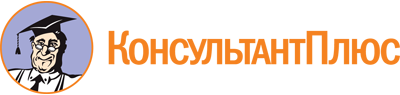 Постановление Губернатора Костромской области от 18.07.2016 N 147
(ред. от 10.11.2023)
"Об учреждении Благодарности губернатора Костромской области"
(вместе с "Положением о Благодарности губернатора Костромской области")Документ предоставлен КонсультантПлюс

www.consultant.ru

Дата сохранения: 16.06.2024
 Список изменяющих документов(в ред. постановления губернатора Костромской области от 10.11.2023 N 194)Список изменяющих документов(в ред. постановления губернатора Костромской области от 10.11.2023 N 194)Список изменяющих документов(в ред. постановления губернатора Костромской области от 10.11.2023 N 194)